National Association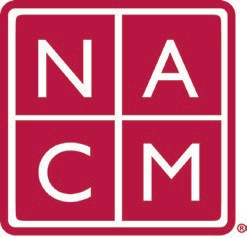 for Court Management	Strengthening Court ProfessionalsWEBSITE COMMITTEEDecember 7, 2022 @ 2:00 p.m. ETChair: Roger RandCommittee Page Review and Approval of minutes from November 2, 2022 Meeting. Change Requests (Roger)CORE Champion Update (Kelly Hutton)Old BusinessStage Overwritten with ProductionResource Index New BusinessFuture MeetingsFuture Meeting dates.January 4, 2023	February 1, 2023	June 7, 2023March 1, 2023	July TBD at Annual ConferenceApril 5, 2023	Thank you for your time and we look forward to working with you this NACM year.Association Services: National Center for State Courts, 300 Newport Avenue, Williamsburg, VA 23185 (757) 259-1841, Fax (757) 259-1520Home Page: http://www.nacmnet.org